День матери.Старшая, 2 младшая группы.   30 ноября в музыкальном зале был проведен праздничный утренник, посвященный  Дню матери. Участвовали дети двух возрастных групп в количестве 25человек и родителей в количестве 30 человек.Сценарий для праздникаподготовила Ветошкина Надежда Александровна. Ведущая утренника: воспитатель Латкина О.В. Атрибуты к играм подготовили:  Ветошкина Н.А., Латкина О.В. , Макарова В.Н.А так же родители приняли свое участие в подготовке атрибутов. Они своими руками изготовили шапочки- мухоморы для танцев ребятишек.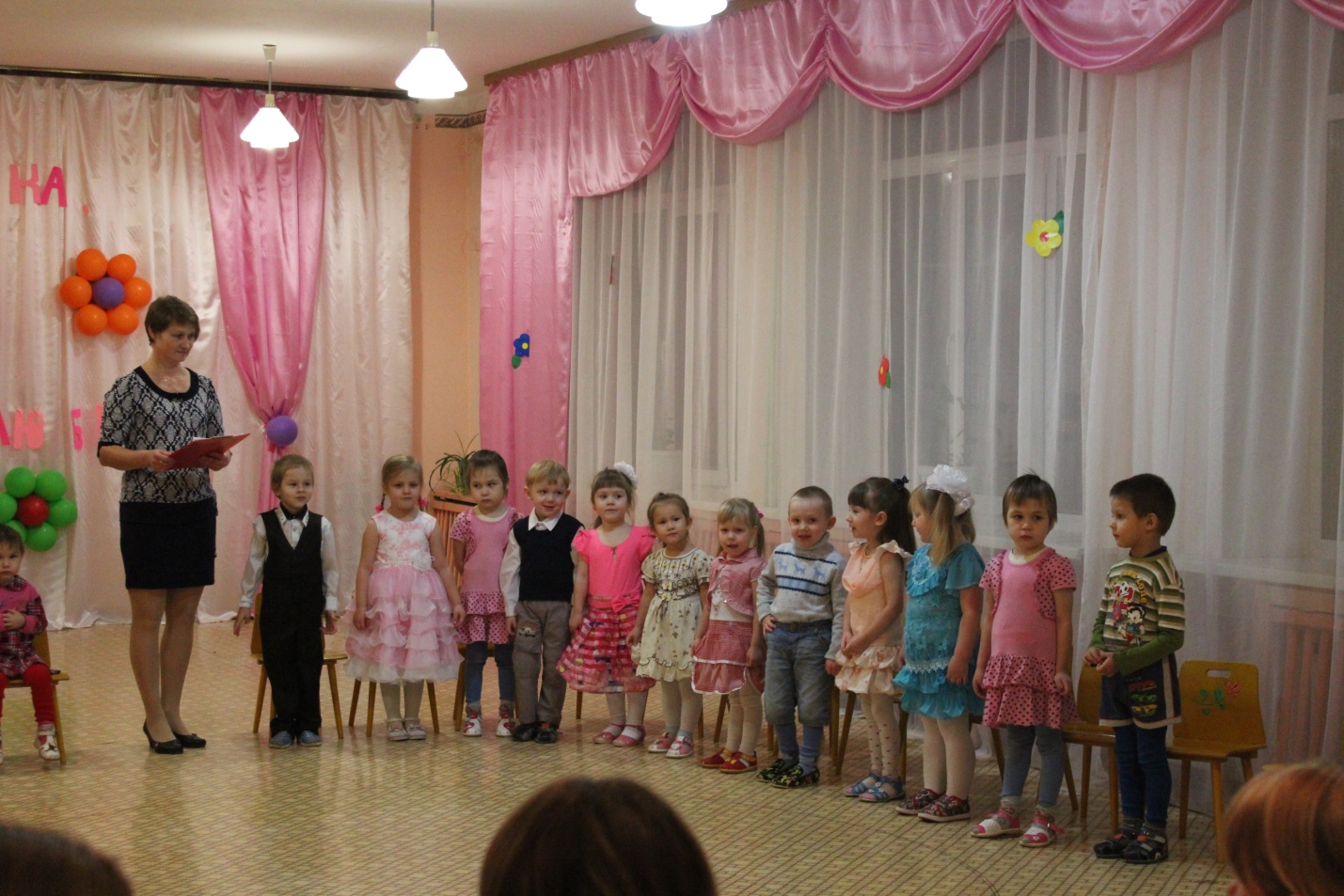 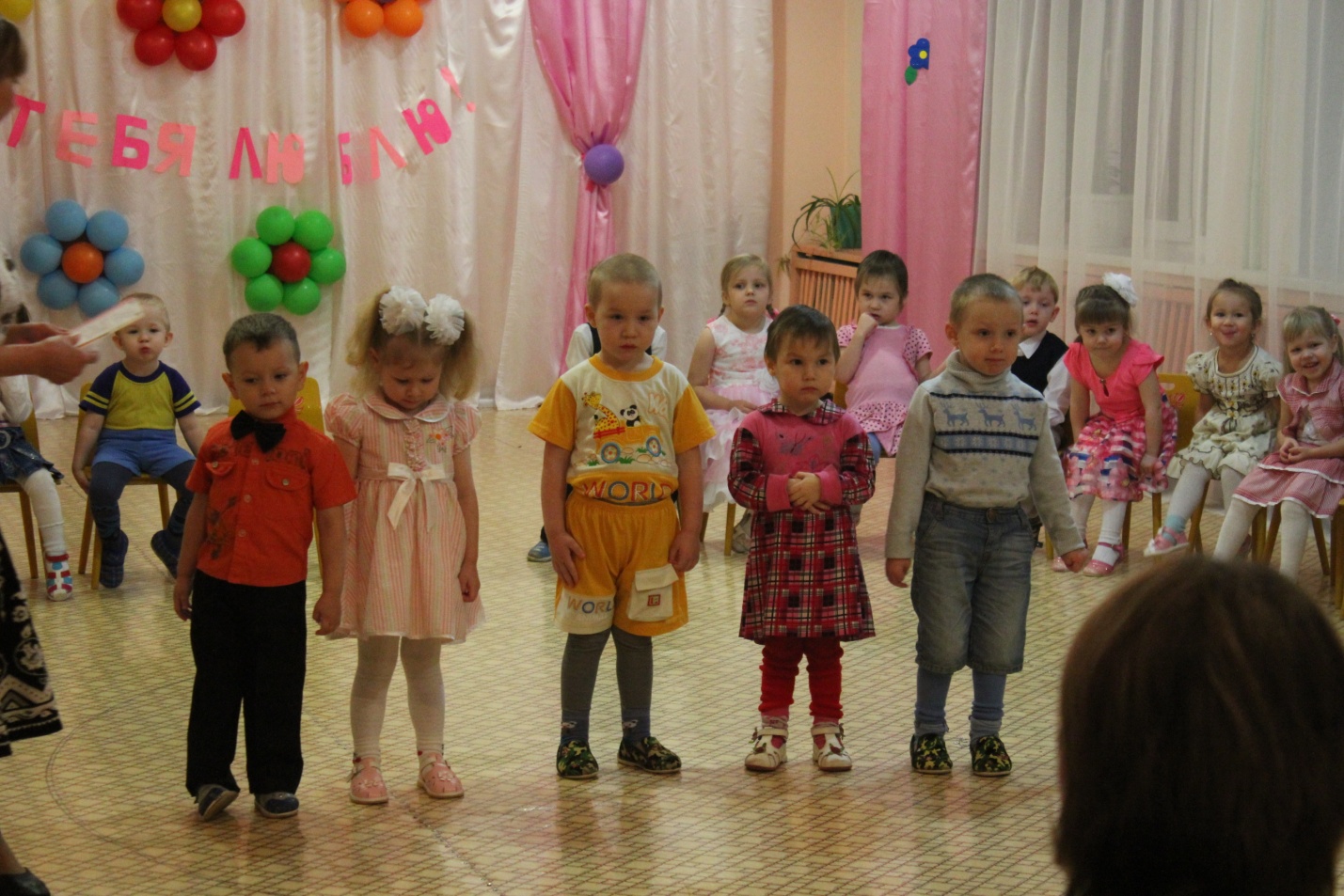 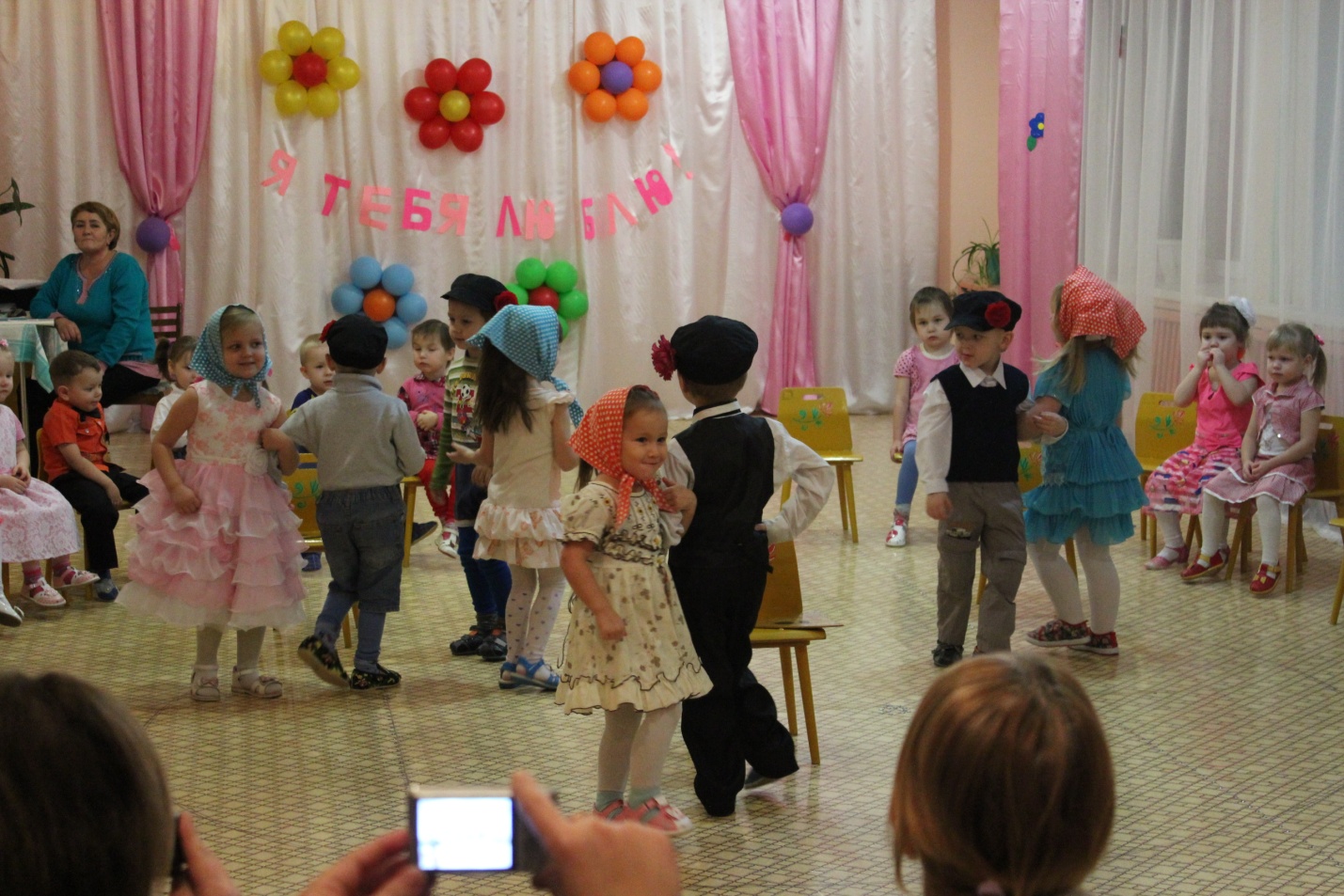 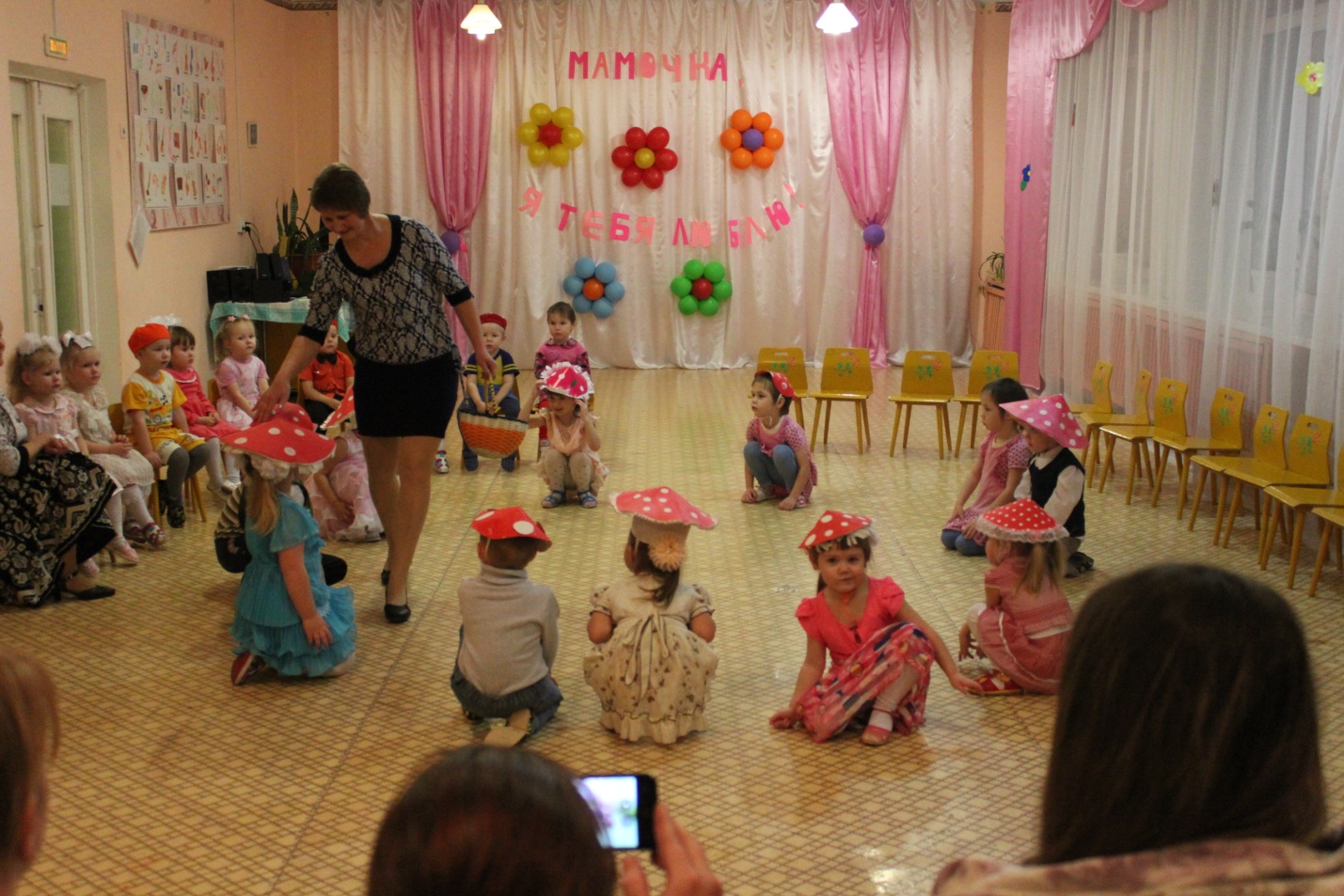 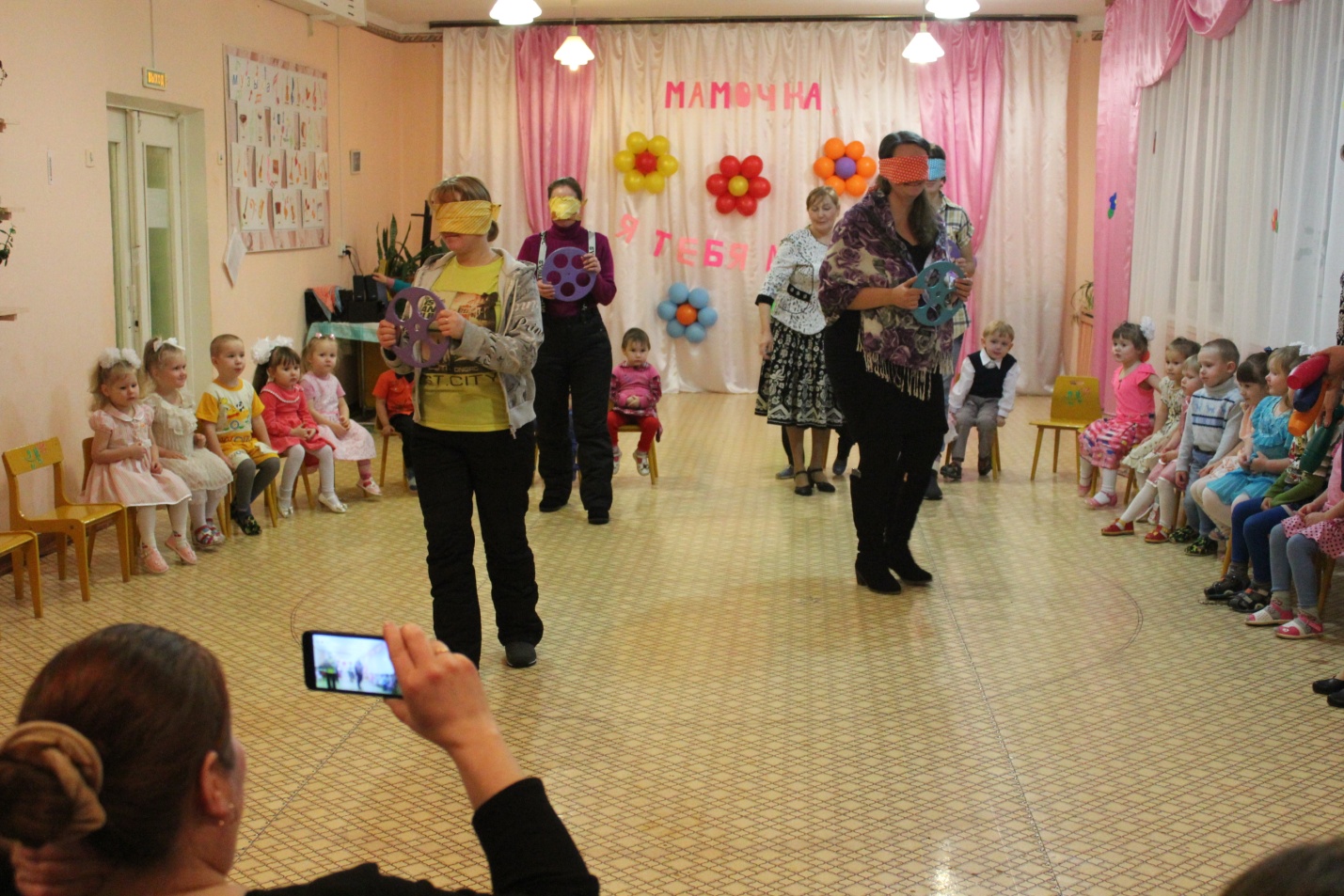 День матери.Старшая, подготовительная группы.29  ноября был проведен конкурс «Моя мама лучше всех». Участвовали родители с детьми.Подготовительная группа: Маркова Эмилия   Александровна с дочкой Дашей.Мишарина Татьяна Николаевна с дочкой Дианой.Мишарина Галина Александровна с дочкой Машей.Сценарий для конкурса подготовила музыкальный руководитель Ветошкина Надежда Александровна. Ведущей конкурса была воспитатель Макарова Надежда Евгеньевна.Атрибуты для игр подготовили Макарова Н.Е. и Ветошкина Н.А., членами жюри были Муравьева А.А., Меникова К.В., Попова ТМ.Зрителями были родители и дети старшей и подготовительной группы в количестве 50 человек. Музыкальные номера для конкурса подготовила Ветошкина Н.А. Оформили зал Макарова В.Н. и Игушева Л.В.Концерт ко Дню матери27 ноября в Доме Культуры выступали дети старшей и  подготовительной группы в концерте, посвящённом  Дню Матери. Песни и танцы( «Перекличка»,Песня «Мама лучше всех»,Песня «Есть ли мама у котенка»,Танец «Зонтики».) понравились всем зрителям.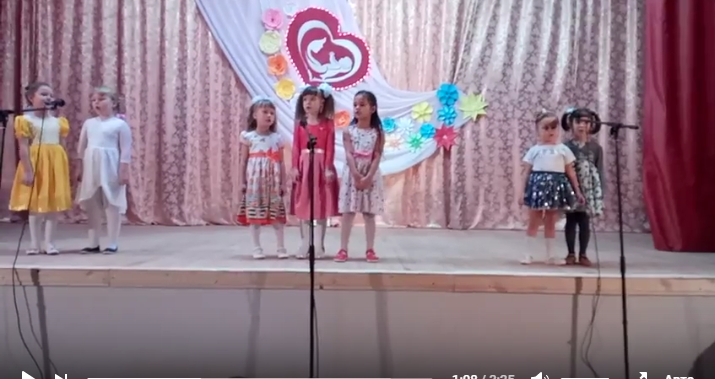 